Fondo Nacional de Financiamiento  Forestal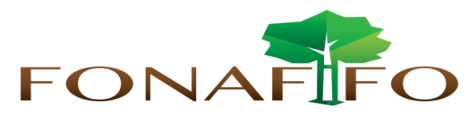 Junta DirectivaSesión N°08-2015 a celebrarse el martes 13 de octubre de  2015, hora 09:00 a.m.AGENDALectura y aprobación de la agenda del díaLectura y aprobación Acta N°7-2015Lectura de correspondencia:Correspondencia recibida:Oficio del Ing. Álvaro Solano Acosta.Oficio DGPN-0548-2015 de la Dirección General de Presupuesto Nacional, relacionado con la respuesta sobre detalle de la estimación de transferencias incorporadas en el Proyecto de Presupuesto de la República 2016 para el Fonafifo.CIRCULAR Nº 28-2015 ONF relacionada con los acuerdos del taller con regentes de las organizaciones forestales – Tema SIG en PSA el pasado 17 de setiembre.Oficio ECO-389-2015 de la Asamblea Legislativa en el cual se consulta el  criterio  de  Fonafifo  sobre el proyecto: “Generación de electricidad por medio de biomasa en época de verano (diciembre a mayo)” expediente legislativo Nº 19503.Correspondencia enviada:Oficio DG-OF-223-2015 enviado a ASOMINAE y pronunciamiento del Ministerio de Trabajo sobre el 5,33% de aporte patronal.Correo enviado a la Junta Directiva el jueves 17 de setiembre con los siguientes documentos: Respuesta al recurso de amparo interpuesto por Ólger de la Trinidad Irola Calderón y Xinia Brenes Arce, cuadro de estado de las consultorías de REDD+ y resumen del expediente llamado a audiencia a nombre de Bogantes Ramírez Isaac.Correo enviado a la Junta Directiva el lunes 21 de setiembre con el borrador de respuesta al oficio DMRP-331-14 del diputado Mario Redondo para valoración.Correo enviado a la Junta Directiva el viernes 25 de setiembre con Invitación a Inducción en las NICSP para el día 08 de octubre.Oficio DFCF-OF-0562-2015 enviado a la Dirección General de Presupuesto Nacional en el cual se solicita el detalle de la estimación realizada para incorporar la transferencia por ¢14.179.900.000 a favor de Fonafifo y la transferencia por ¢482.800.000 para el Fondo Forestal, en el proyecto de ley de Presupuesto 2016.Correo enviado a la Junta Directiva el jueves 08 de octubre con agenda N°8-2015, borrador de Acta N°7-2015 y correspondencia varia.Correo enviado a la Junta Directiva el viernes 09 de octubre con la presentación efectuada sobre Implementación de las Normas Internacionales de Contabilidad para el Sector Público (NICSP). Propuesta de Manejo para Plantaciones Grupo Forestal Los Nacientes 2015-2016 presentada por el Dr. Luis Arturo Salazar Rodríguez (Informe Técnico y Legal de Fonafifo).Modificación Presupuestaria N°3-2015 del Fonafifo y Fideicomiso 544Avance de PSA 2015Propuesta Decreto REDD+ (Informe de la Comisión)Puntos variosExpedientes llamados a audiencia